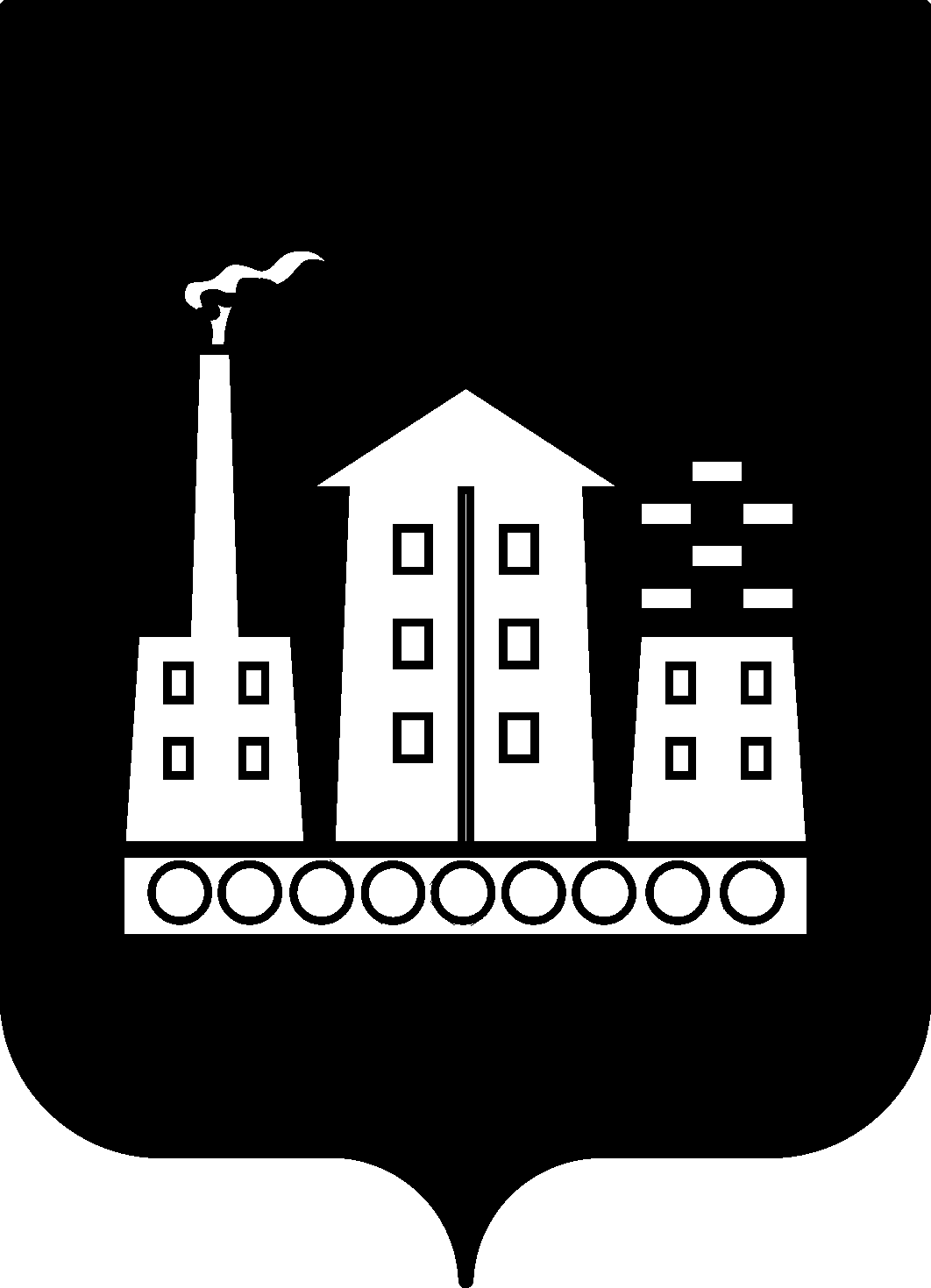 АДМИНИСТРАЦИЯГОРОДСКОГО ОКРУГА СПАССК-ДАЛЬНИЙПОСТАНОВЛЕНИЕ____________          г. Спасск-Дальний, Приморского края                № _______О внесении изменений в постановление Администрации городского округа Спасск-Дальний от 25 декабря 2017 года № 605-па «Об утверждении муниципальной программы "Доступная среда для инвалидов на территории городского округа Спасск-Дальний" на 2018-2020 годы»В соответствии с Федеральным законом от 06 октября 2003 года № 131-ФЗ «Об общих принципах организации местного самоуправления в Российской Федерации», Уставом городского округа Спасск-Дальний, в целях эффективного использования   денежных средств, направляемых для проведения мероприятий по реализации муниципальной программы,ПОСТАНОВЛЯЮ:1. Внести в постановление Администрации городского округа Спасск-Дальний от 25 декабря 2017 года № 605-па «Об утверждении муниципальной программы     "Доступная среда для инвалидов на территории городского округа Спасск-Дальний" на 2018-2020 годы» годы (в редакции постановления Администрации городского округа Спасск-Дальний от 19.10.2018 №  379-па) следующие изменения:1.1. в названии и пункте 1 постановления слова «2018-2020 годы» заменить словами «на 2018-2022 годы»;1.2. в названии и далее по тексту Программы слова «на 2018-2020 годы» заменить словами «на 2018-2022 годы»;1.3. в паспорте Программы вторую графу восьмой позиции изложить в следующей редакции:«Общая потребность финансового обеспечения  Программы на 2018-2022 годы – 110 тыс. руб., в том числе:в 2018 году – 0,0 тыс. руб.;в 2019 году – 20,0 тыс. руб.;в 2020 году – 30,0 тыс. руб.;в 2021 году – 30,0 тыс. руб.;в 2022 году – 30,0 тыс. руб.Объем средств, выделяемых на реализацию настоящей Программы, подлежит ежегодному уточнению.»;1.4. приложение № 2 к муниципальной программе изложить в новой редакции (прилагается).2. Административному управлению Администрации городского округа Спасск-Дальний (Моняк) опубликовать настоящее постановление в официальном печатном издании  и разместить на официальном сайте городского округа Спасск-Дальний. 3. Контроль за исполнением настоящего постановления возложить на                 заместителя главы Администрации городского округа Спасск-Дальний Белякову Л.В.4. Настоящее постановление вступает в силу со дня его официального опубликования (обнародования).Глава городского округа Спасск-Дальний					          В.В. КвонПриложение № 2 к муниципальной программе «Доступная среда для инвалидов на  территории      городского  округа  Спасск-Дальний» на 2018-2021 годы (в редакции постановления Администрации городского округа Спасск-Дальний от 19.10.2018 №  379-па)Ресурсное обеспечение реализации мероприятий муниципальной программыНаименование мероприятий муниципальной программы2018 год2019 год2020 год2021 год2022 годНаименование мероприятий муниципальной программыСредства бюджета городского округа Спасск-Дальний, тыс. руб.Средства бюджета городского округа Спасск-Дальний,  тыс. руб.Средства бюджета городского округа Спасск-Дальний, тыс. руб.Средства бюджета городского округа Спасск-Дальний, тыс. руб.Средства бюджета     городского округа Спасск-Дальний, тыс. руб.Финансовое обеспечение муниципальной программы0,020,030,030,030,0Финансовое обеспечение муниципальной программыСодействие общественным организациям инвалидов в обеспечении их деятельности, в т.ч. в проведении мероприятий, связанных с Декадой инвалидовСодействие общественным организациям инвалидов в обеспечении их деятельности, в т.ч. в проведении мероприятий, связанных с Декадой инвалидовСодействие общественным организациям инвалидов в обеспечении их деятельности, в т.ч. в проведении мероприятий, связанных с Декадой инвалидовСодействие общественным организациям инвалидов в обеспечении их деятельности, в т.ч. в проведении мероприятий, связанных с Декадой инвалидовСодействие общественным организациям инвалидов в обеспечении их деятельности, в т.ч. в проведении мероприятий, связанных с Декадой инвалидов